江西省通信行业入会申请流程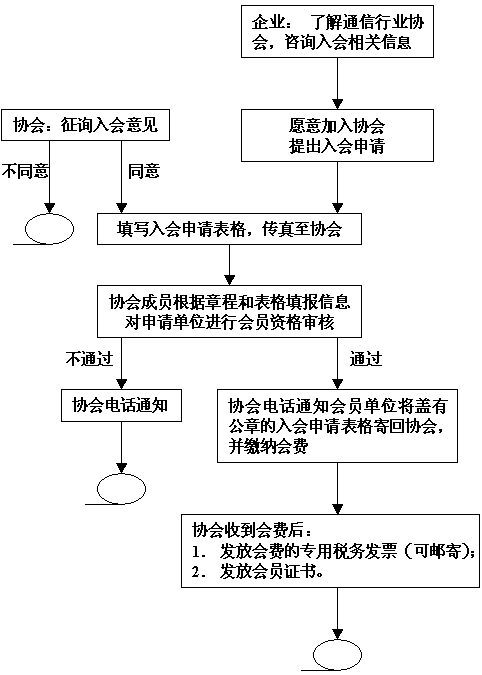 协会联系方式
　　通信地址： 南昌市赣江南大道2698号（330038）
　　咨询电话： 0791-86218155
　　传 真： 0791-86218179
　